Рабочий лист к уроку«Басни Крылова»Фамилия, имя ______________________________________________Класс _____________________Дата ______________________Задание № 1.Что такое басня? Из каких частей она состоит? Ответ запишите.__________________________________________________________________________________________________________________________________________________________________________________________________________________________________________________________________________________________________________________________________________________________________________________Задание № 2.С какими баснями И.А. Крылова вы познакомились в начальной школе? Ответ запишите.______________________________________________________________________________________________________________________________________________________________________________________________________________________________Задание № 3.Внимательно рассмотрите памятник И.А. Крылову и сравните его с приведённым ниже портретом великого баснописца работы Карла Брюллова. Заполните таблицу 1.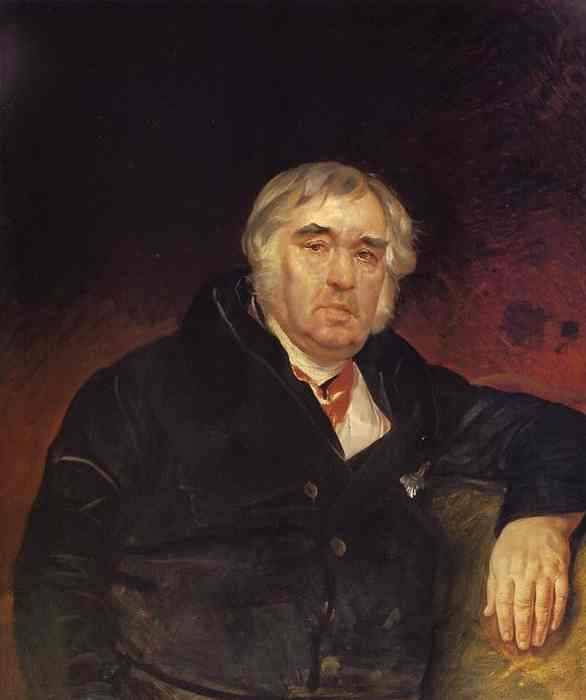 Таблица 1Задание № 4.Рассмотрите скульптурную композицию на Патриарших прудах и подпишите фотографии в таблице 2.Таблица 2Задание № 5.Крылов в своих баснях высмеивал пороки людей. Какие именно пороки высмеивает Крылов? Ответ запишите в таблицу 3.Выберите героев, с помощью которых И.А. Крылову удаётся высмеять тот или иной порок. Таблица 3Задание № 6.Укажите стрелкой название басни, из которой взяты строки.Задание № 7.Вместе с одноклассниками создайте иллюстрированный электронный сборник басен И.А. Крылова, с которыми вы работали сегодня.В качестве иллюстраций вы можете использовать:сделанные вами фотографии барельефов, входящих в скульптурную композицию памятника;иллюстрации к басням, выполненные известными художниками – Е. Рачевым, А. Лаптевым и другими;ваши собственные рисунки;«живые иллюстрации» (фотографии сценок из басен, разыгранных вашими одноклассниками).Каким изобразил И.А. Крылова скульптор?Каким изобразил И.А. Крылова художник?ЛицоФигураПозаОдеждаНазвание басниГерои басниФрагмент из басни, который можно использовать в качестве подписи к изображённому эпизоду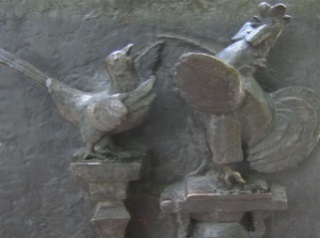 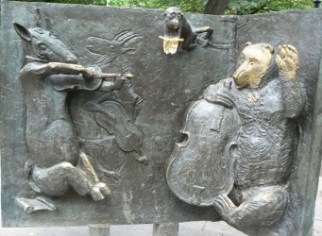 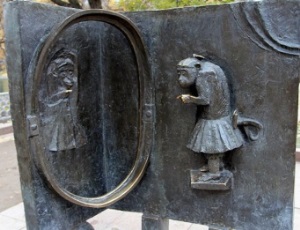 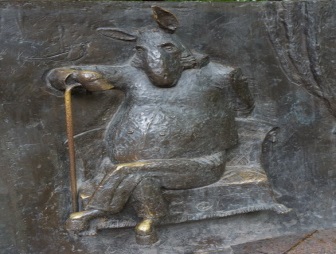 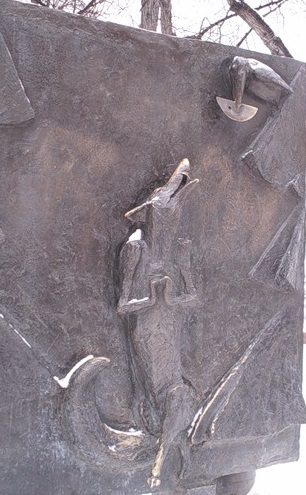 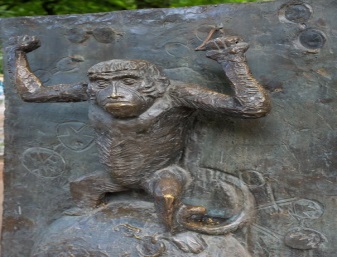 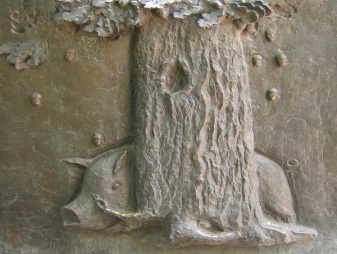 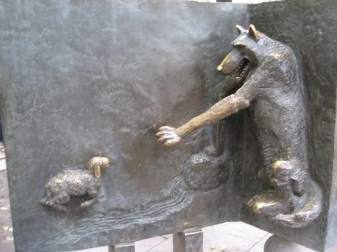 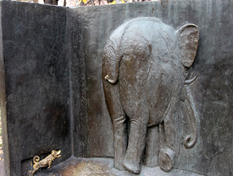 ГероиПороки, которые высмеивает И.А. Крылов в своих басняхОтрывок из басниНазвание басниДостали нот, баса, альта, две скрипкиИ сели на лужок под липки, –Пленять своим искусством свет.Ударили в смычки, дерут, а толку нет.«Кукушка и Петух»Уж сколько раз твердили миру,Что лесть гнусна, вредна; но только всё не впрок,И в сердце льстец всегда отыщет уголок.«Волк и Ягнёнок»Тут Воробей, случась, примолвил им: «Друзья!Хоть вы охрипните, хваля друг дружку, –Всё ваша музыка плоха!..»«Квартет»У сильного всегда бессильный виноват:Тому в истории мы тьму примеров слышим,Но мы истории не пишем,А вот о том как в баснях говорят...«Зеркало и Обезьяна»Невежда также в ослепленьеБранит науки и ученье,И все ученые труды,Не чувствуя, что он вкушает их плоды.«Ворона и Лисица»«Чем кумушек считать трудиться,Не лучше ль на себя, кума, оборотиться?» –Ей Мишка отвечал.Но Мишенькин совет лишь попусту пропал.«Волк и Ягнёнок»